Заболевания щитовидной железы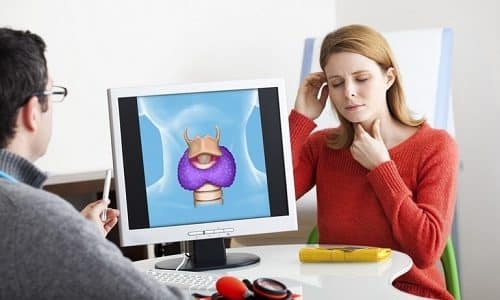 Заболевания щитовидной железы чаще диагностируют у женщин, а также у людей с генетической предрасположенностью к патологиям эндокринной системы.Тиреотоксикозом называют заболевание, при котором организм получает избыточное количество гормонов щитовидной железы.Причинами возникновения такого состояния могут быть:базедова болезнь;токсический зоб;передозировка препаратами, которые заменяют гормон;избыток йода в организме.Симптомами тиреотоксикоза являются:расстройство психики;повышение систолического и понижение диастолического артериального давления;повышенная потливость;стремительное снижение веса;отеки голеней;ощущение комка в горле;тахикардия;одышка.Тиреоидит – воспаление щитовидной железы.Заболевание бывает:острым – возникает после инфекционных болезней, в результате травмы или радиационного облучения;хроническим – вызывается нарушениями аутоиммунной системы;хроническим фиброзным – этиология не изучена;хроническим специфическим – возникает при туберкулезе, сифилисе, некоторых видах микоза.Симптомы при заболевании будут зависеть от того, к какому виду относится тиреоидит. У больного могут быть симптомы гипотиреоза или гипертиреоза.Зоб щитовидной железы – это не заболевание, а скорее симптом различных патологий органа. Он проявляется увеличением железы. Такая этиологическая картина наблюдается:при аутоиммунном тиреоидите – зоб Хашимото;базедовой болезни – диффузный токсический зоб;узлообразованиях – узловой зоб;при недостаточности йода в организме – эндемический зоб;в случае приобретенного дефицита йода от матери к ребенку – врожденный спорадический зоб.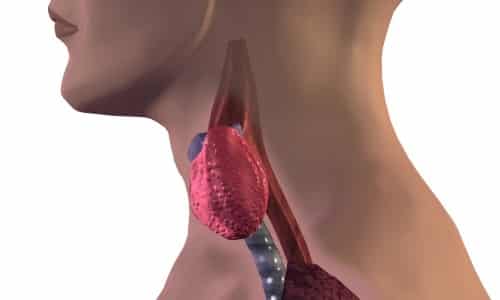 Зоб щитовидной железы — это не заболевание, а скорее симптом различных патологий органа. Он проявляется увеличением железы.Гипотиреоз – заболевание, при котором щитовидная железа недостаточно вырабатывает гормоны Т3 и Т4.Симптомы такого состояния:апатия и усталость;плохой сон;заторможенность;депрессия;пониженное артериальное давление;увеличение веса;потливость;снижение памяти и концентрации внимания;нарушение менструального цикла;снижение либидо;бесплодие;сухость кожи и ломкость волос.Эндокринолог выписывает больному гормональную заместительную терапию и препараты, содержащие йод и селен.ГипертиреозГипертиреоз – заболевание, причиной которого является функциональная активность щитовидной железы. Она начинает продуцировать избыточное количество гормонов. Один из симптомов данного недуга – это учащенное сердцебиение.Симптомами заболевания являются:учащенное сердцебиение;резкое похудение;постоянное чувство голода;тремор конечностей;ощущение комка в горле;выпячивание глазного яблока;раздражительность и нервозность.Для лечения нужны медикаменты, которые подавляют секреторную активность щитовидной железы, терапия радиоактивным йодом или оперативное вмешательство.Эутиреоз нельзя назвать заболеванием. Это скорее пограничное состояние организма между нормой и патологией. При эутиреозе наблюдается изменение в структуре ткани щитовидной железы, но гормоны при этом остаются в пределах нормальных значений.Когда у человека обнаруживают эутиреоз, ему рекомендуют чаще проходить диагностику, чтобы не пропустить возникновения тяжелых патологий.Причинами эутиреоза являются:неблагоприятная экология;наследственность;недостаток йода в организме;перенесенные стрессы;аутоиммунные заболевания.Опухоли щитовидной железы часто оказываются злокачественными. Однако от такого вида рака смертность невысокая. Опухоли редко дают метастазы в другие органы, и при своевременном удалении пациент быстро выздоравливает.При обнаружении опухоли необходима операция, после которой назначается гормональная терапия.Симптомами наличия опухоли являются:боль в области шеи;затрудненное глотание;изменение голоса;кашель;утолщение шеи;затрудненное дыхание.Киста на щитовидной железе является новообразованием, которое наполнено внутри жидкостью. Она может возникать и исчезать бессимптомно. Однако некоторые ее виды вырастают до больших размеров либо перерождаются в злокачественные опухоли.Поэтому при обнаружении кисты необходимо обратиться за консультацией к эндокринологу. Он возьмет под наблюдение это образование.	Причиной возникновения кисты могут быть:гормональный дисбаланс;йододефицит;травмы органа;перенесенные стрессы;наследственность.Лечение кисты возможно только хирургическим путем.Микседема – заболевание щитовидной железы, которое может развиваться на фоне гипотиреоза или гипертиреозе. Отличительными симптомами болезни являются:отеки, которые расположены на верхней части туловища. Больше всего на лице и шее;сильные головные боли с четкой локализацией;нарушение чувствительности конечностей;депрессивное настроение и угнетенное сознание.У детей больных микседемой замедляется интеллектуальное развитие.Заболевание лечат с помощью заменителей тиреоидных гормонов Узлы на щитовидной железе являются уплотнениями, которые состоят из ее же ткани. Они могут быть единичными и множественными. Узлы редко представляют угрозу для жизни человека, однако требуют особого наблюдения.Пациентам, у которых обнаружены узлы, нужно раз в квартал проходить ультразвуковое обследование и сдавать анализ на гормоны.Узлы, которые увеличены до 3 см, рекомендуют удалять хирургическим путем.Гипоплазия щитовидной железычасто происходит еще в утробе матери.Причины гипоплазии:недостаточное количество йода в организме беременной;гипотиреоз и тиреоидит у женщины;радиационное облучение матери.Дети с гипоплазией сонливые, вялые, плохо едят, у них слабая реакция на раздражители, они часто отстают в развитии.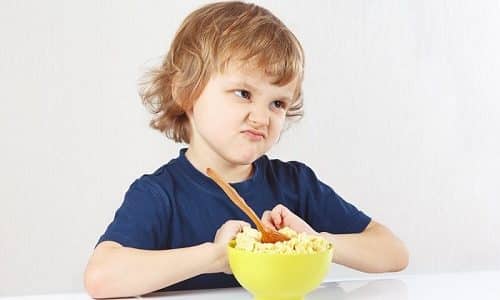 Лечат заболевание с помощью заместительной терапии. Пациенту назначают искусственный тироксин. Чем раньше начать терапию, тем благоприятнее будет прогноз.Гиперплазия – это разрастание клеток щитовидной железы. Такое заболевание возникает, если:присутствует йододефицит в организме;железа не вырабатывает достаточное количество гормона, поэтому увеличивает себя в размерах;при аутоиммунных заболеваниях.Когда железа сильно увеличена, это можно нащупать пальпаторно либо увидеть визуально.Симптомами заболевания являются:чувство жара на лице;вялость и усталость;затруднения при глотании;головные боли;боли в области сердца.Недостаток йода в организме приводит к нарушениям работы всех систем. Симптомами являются:аритмия сердечной мышцы;увеличение уровня холестерина в крови;нестабильность артериального давления;импотенция у мужчин;бесплодие у женщин;депрессия;снижение памяти.Йододефицит может привести к:патологиям щитовидной железы;умственному расстройству;сердечно-сосудистым заболеваниям;прерыванию беременности.Это заболевание лечат с помощью йодсодержащих препаратов